AANVRAGERNaam: ……………………………………………		Voornaam: ………………..…………………………….….Straat:……….……………………………………………………………………………………………   Nummer:……………….…Postcode:…………………. Gemeente:………………………………………………………………...……………………………..Telefoon: …………………………………………….		GSM: …………………………..………………………….….Fax: …………………………………………….…….		e-mail: ……………….………………………………….……FACTURATIEGEGEVENS (indien deze afwijken van de aanvrager):Naam: ………………………………………………………………………………………………………………..…………………..Straat:……….……………………………………………………………………………………………   Nummer:……………….…Postcode:…………………. Gemeente:………………………………………………………………...……………………………..Telefoon: …………………………………………….		GSM: …………………………………..………………….….Fax: ……………………………………….………….		e-mail: …………………………………..………….…………LUCHTVAARTUIGType:………………………………………………………………………………………………………………………………………Inschrijvingskenmerken: ……………………………………………………………………………………………..………………...PILOOTNaam en voornaam: ……………………………………………………………………………………………………………………Vergunning: ……………………………………………………………………………………………………………………...………Vergunning nummer: …………………………………………………………………………………………………………………...COÖRDINATEN AFWERPPLAATS:  …………………………………………………….VOORZIENE DATUM: …………………………………….BESCHRIJVING VAN DE TE DROPPEN VOORWERPEN:………………………………………………………………………………………………………………………………………………………………………………………………………………………………………………………………………………………….DATUM: ……/……/………..HANDTEKENING: ……………………………………………….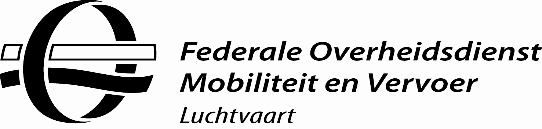 Aanvraagformulier indienen bij hetDirectoraat-generaal LuchtvaartDirectie Luchtruim, Luchthavens en SupervisieLuchthavensCity AtriumVooruitgangstraat 56 – 1210 Brussel: 02 277 43 11BCAA.Airports@mobilit.fgov.beAanvraagformulier indienen bij hetDirectoraat-generaal LuchtvaartDirectie Luchtruim, Luchthavens en SupervisieLuchthavensCity AtriumVooruitgangstraat 56 – 1210 Brussel: 02 277 43 11BCAA.Airports@mobilit.fgov.beDIRECTORAAT-GENERAAL LUCHTVAARTDROPPEN VAN VOORWERPEN UIT EEN LUCHTVAARTUIGToelatingsaanvraagDIRECTORAAT-GENERAAL LUCHTVAARTDROPPEN VAN VOORWERPEN UIT EEN LUCHTVAARTUIGToelatingsaanvraag BTW-nummer*: …………………………………………………..…….* Kruis één vakje aan Ondernemingsnummer*: …………………………………………………..…….* Kruis één vakje aan Rijksregisternummer*: …………………………………………………..…….* Kruis één vakje aan BTW-nummer*: ……………………………………….…………….….* Kruis één vakje aan Ondernemingsnummer*: ……………………………………….…………….….* Kruis één vakje aan Rijksregisternummer*: ……………………………………….…………….….* Kruis één vakje aan